Pontevico, Dicembre 2019PROGETTO “SMART SCHOOL”: LABORATORI POMERIDIANI PER RAGAZZIGent.ma Dirigente,la presente per condividere quanto discusso in merito alle azioni del progetto SMART SCHOOL pensate per la vostra scuola. Il percorso proposto, è volto alla costruzione e applicazione di strumenti e strategie per motivare gli studenti nel proprio percorso scolastico, aiutandoli ad implementare i fattori modificabili quali la resilienza e la capacità di imparare dai propri errori, competenze fondamentali per affrontare al meglio il loro percorso scolastico, contrastando la demotivazione e limitando il rischio di dispersione scolastica. OBIETTIVOL’obiettivo principale del percorso è quindi quello di potenziare le competenze trasversali e modificabili  che risultano di fondamentale importanza per affrontare la vita scolastica e di studio al meglio, ponendo i ragazzi nelle condizioni di studiare efficacemente anche quando la voglia di studiare sembra non esserci, motivandoli nel loro percorso scolastico orientandoli a trovare le proprie risorse e personali strategie.Il laboratorio permetterà inoltre di rafforzare le competenze relazionali degli studenti attraverso la collaborazione e il lavoro in gruppo. Non ci si limiterà ad affrontare tematiche relative alla corretta organizzazione e pianificazione dello studio, gestione del tempo, ma si dedicherà notevole attenzione su temi quali: la consocenza di sé, punti di forza e debolezza, risorse, l’immagine che ciascuno ha di sé come studente e come persona, la capacità di far fronte a difficoltà incontrate nel percorso scolastico e imparare dai propri errori, acquisendo un ruolo attivo, consapevole e responsabile nel proprio percorso scolastico. A CHI È RIVOLTO? Il percorso è destinato agli studenti frequentanti le classi 2° della scuola secondaria di primo grado  che:si sentono poco motivati e vorrebbero acquisire un ruolo più attivo, consapevole e partecipativo nel percorso scolastico.si dedicano all’attività scolastica con un atteggiamento di  indifferenza e poca costanza e vorrebbero trovare un modo di studiare efficacemente anche se con poca voglia e interesse.si approcciano alla scuola con rassegnazione, sentendo di non riuscire a dare il meglio di sè ed arrendendosi facilmente di fronte alle difficoltà e che desiderano quindi trovare un modo costruttivo per affrontare le sconfitte.ambiscono a realizzare i propri obiettivi scolastici ma sentono che qualcosa li blocca e desiderano delle strategie che li aiutino a potenziare le proprie risorse e trovare un metodo di approccio allo studio efficace.Il percorso si svolgerà in un gruppo ristretto di alunni (fino al raggiungimento del numero massimo di iscritti, circa 20). La selezione degli alunni avverrà tramite il coinvolgimento di docenti, Dirigente Scolastico, operatore dello sportello di ascolto tramite la condivisione di linee guida e una griglia per identificare segnali di rischio.Riteniamo importante che oltre agli alunni a rischio dispersione scolastica e povertà educativa, siano identificati e coinvolti nelle attività laboratoriali 2 o 3 ragazzi motivati e partecipi attivamente nel percorso scolastico ed in grado di essere “modello positivo” per i compagni.MODALITA’Il laboratorio proposto consiste in un percorso di 7 incontri da 2 ore ciascuno da realizzarsi al termine delle lezioni del mattino. Gli incontri, condotti da 2 operatori CRIAF esperti nelle tematiche di apprendimento, si svolgeranno in modo continuativo con un cadenza di un incontro a settimana nel giorno di lunedì.  Il percorso sarà attivo presso l’IC Ghedi a partire dall’a.s. 2019/20. La proposta di calendario, in attesa di sua approvazione, è la seguente:Lunedì 10/02/2020 ora: 14.30/16.30Lunedì 17/02/2020 ora: 14.30/16.30Lunedì 02/03/2020 ora: 14.30/16.30Lunedì 09/03/2020 ora: 14.30/16.30Lunedì 16/03/2020 ora: 14.30/16.30Lunedì 23/03/2020 ora: 14.30/16.30Lunedì 30/03/2020 ora: 14.30/16.30Al termine del percorso sarà possibile proseguire il progetto nell’a.s. 2020/21 in modo da verificare l’applicazione delle strategie nel quotidiana e affinare le tecniche in un percorso di secondo livello, progettato in 8 incontri da 2 ore ciascuno. Per le attività laboratoriali siamo a richiedervi la disponibilità per un’aula con capienza 24/25 persone, dotata di PC e Lim (o proiettore) . A disposizione per qualsiasi necessità e/o chiarimentoPaola Cattenati – Responsabile Criaf(Responsabile CRIAF)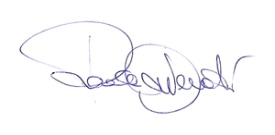 